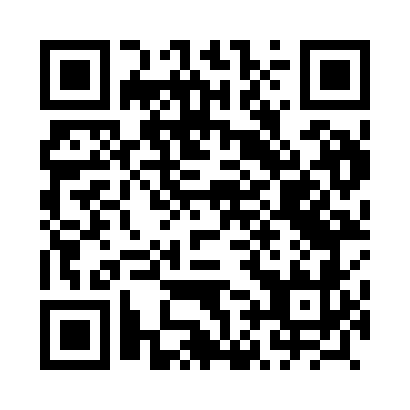 Prayer times for Pozegi, PolandWed 1 May 2024 - Fri 31 May 2024High Latitude Method: Angle Based RulePrayer Calculation Method: Muslim World LeagueAsar Calculation Method: HanafiPrayer times provided by https://www.salahtimes.comDateDayFajrSunriseDhuhrAsrMaghribIsha1Wed2:174:5712:295:398:0310:342Thu2:164:5512:295:408:0510:353Fri2:154:5312:295:418:0710:364Sat2:144:5112:295:428:0810:365Sun2:134:4912:295:438:1010:376Mon2:124:4712:295:448:1210:387Tue2:124:4512:295:458:1410:398Wed2:114:4312:295:468:1510:399Thu2:104:4112:295:478:1710:4010Fri2:094:3912:295:488:1910:4111Sat2:094:3812:295:498:2110:4112Sun2:084:3612:295:508:2210:4213Mon2:074:3412:295:518:2410:4314Tue2:074:3312:295:528:2610:4415Wed2:064:3112:295:538:2710:4416Thu2:054:2912:295:548:2910:4517Fri2:054:2812:295:558:3110:4618Sat2:044:2612:295:568:3210:4619Sun2:034:2512:295:578:3410:4720Mon2:034:2312:295:588:3510:4821Tue2:024:2212:295:598:3710:4922Wed2:024:2112:296:008:3810:4923Thu2:014:1912:296:018:4010:5024Fri2:014:1812:296:018:4110:5125Sat2:004:1712:296:028:4310:5126Sun2:004:1612:296:038:4410:5227Mon2:004:1412:306:048:4510:5328Tue1:594:1312:306:058:4710:5329Wed1:594:1212:306:058:4810:5430Thu1:594:1112:306:068:4910:5431Fri1:584:1012:306:078:5010:55